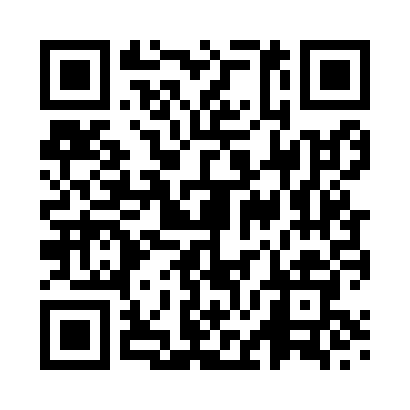 Prayer times for Llanwddyn, Powys, UKMon 1 Jul 2024 - Wed 31 Jul 2024High Latitude Method: Angle Based RulePrayer Calculation Method: Islamic Society of North AmericaAsar Calculation Method: HanafiPrayer times provided by https://www.salahtimes.comDateDayFajrSunriseDhuhrAsrMaghribIsha1Mon3:064:541:186:579:4111:292Tue3:064:551:186:579:4111:293Wed3:074:561:186:569:4011:294Thu3:074:571:186:569:4011:295Fri3:084:571:186:569:3911:296Sat3:084:581:196:569:3811:287Sun3:094:591:196:569:3811:288Mon3:105:001:196:559:3711:289Tue3:105:011:196:559:3611:2810Wed3:115:031:196:559:3511:2711Thu3:115:041:196:549:3511:2712Fri3:125:051:196:549:3411:2613Sat3:135:061:206:539:3311:2614Sun3:135:071:206:539:3211:2515Mon3:145:081:206:529:3111:2516Tue3:155:101:206:529:2911:2417Wed3:155:111:206:519:2811:2418Thu3:165:121:206:509:2711:2319Fri3:175:141:206:509:2611:2320Sat3:175:151:206:499:2411:2221Sun3:185:171:206:489:2311:2222Mon3:195:181:206:489:2211:2123Tue3:205:191:206:479:2011:2024Wed3:205:211:206:469:1911:1925Thu3:215:221:206:459:1711:1926Fri3:225:241:206:449:1611:1827Sat3:235:251:206:439:1411:1728Sun3:235:271:206:429:1311:1629Mon3:245:291:206:429:1111:1530Tue3:255:301:206:419:0911:1531Wed3:265:321:206:399:0811:14